Prezydent Miasta Pruszkowa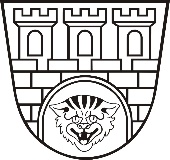 Zarządzenie nr 58/2021Prezydenta Miasta Pruszkowaz dnia 02 marca 2021 r.w sprawie powołania Komisji Rekrutacyjnej do przeprowadzenia naboru
na wolne stanowisko urzędnicze w  Urzędzie Miasta Pruszkowa.Na podstawie art. 33 ust. 3 w związku z art. 11a ust. 3 ustawy z dnia 8 marca 1990 r.
o samorządzie gminnym (t.j. Dz. U. z 2020 r., poz. 713) oraz art.11 ust. 1 ustawy  z dnia 
21 listopada 2008 r. o pracownikach samorządowych (t.j. Dz. U. z 2019, poz. 1282) zarządzam, co następuje:§ 1Powołuję Komisję Rekrutacyjną do przeprowadzenia naboru na wolne stanowisko urzędnicze Główny specjalista ds. systemów teleinformatycznych w Wydziale Organizacyjnym Urzędu Miasta Pruszkowa w następującym  składzie:§ 2Komisja przeprowadzi procedurę naboru na stanowiska wymienione w § 1 zgodnie
z Regulaminem naboru na wolne stanowiska urzędnicze, w tym na kierownicze stanowiska urzędnicze w Urzędzie Miasta Pruszkowa. Procedura naboru zostanie przeprowadzona
z zachowaniem środków ostrożności dostosowanych do panującej sytuacji epidemicznej związanej z COVID-19.   § 3  Komisja rozpocznie pracę w dniu  02 marca 2021 r.§ 4Zarządzenie podlega publikacji w Biuletynie Informacji Publicznej Urzędu Miasta Pruszkowa.§ 5  Zarządzenie wchodzi w życie z dniem podpisania.Prezydent Miasta Pruszkowa Paweł MakuchPrzewodniczący:Członkowie:Paweł MakuchKarolina Sorbian-JamiołkowskaMałgorzata KiktaAgnieszka AnkudowiczPrezydent Miasta Sekretarz Miastap.o. Naczelnika WydziałuOrganizacyjnegoStarszy Inspektor Referat ds. kadr i szkoleń  